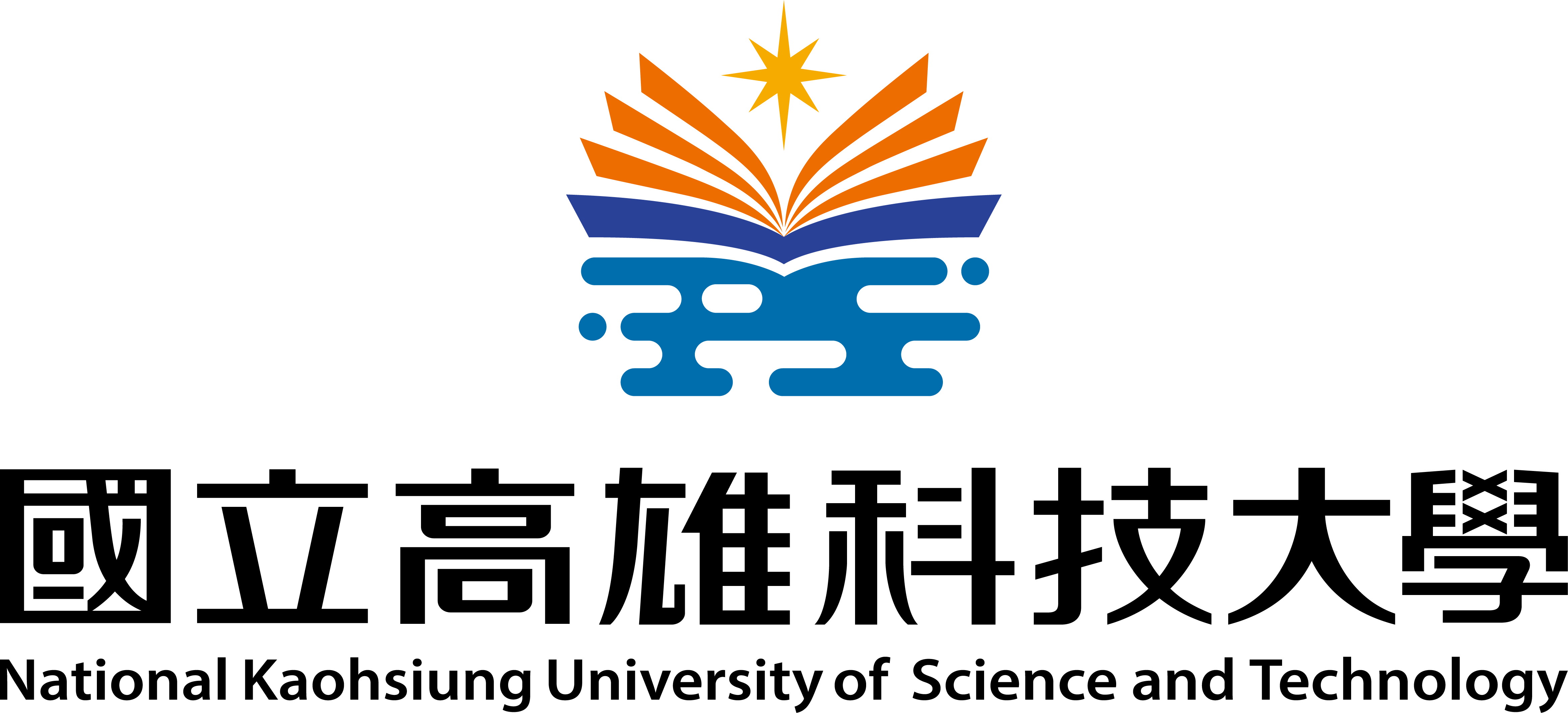 《113年度海洋特色永續發展研究計畫》計畫書計畫名稱中文計畫名稱英文計畫主持人：○○校區○○○系○○○老師協同研究人：○○校區○○○系○○○老師(如無請刪除此列)中 華 民 國      年     月     日國立高雄科技大學113年度海洋特色永續發展研究計畫申請書二、研究計畫摘要：請就本計畫要點作一概述，並依本計畫性質自訂關鍵詞。 《關鍵詞》：三、研究計畫內容：研究計畫之背景。請詳述本研究計畫所要探討或解決的問題、原創性、重要性、研究特色與計畫屬性、與海洋特色鏈結情形、與各項永續發展指標關連性、預期影響性及國內外有關本計畫之研究情況、重要參考文獻之評述等。研究方法、進行步驟及執行進度。請詳述：1.本計畫採用之研究方法與原因及其創新性。2.預計可能遭遇之困難及解決途徑。預期完成之工作項目及成果。請列述：1.預期完成之工作項目。2.對於參與之工作人員，預期可獲之訓練。3.預期完成之研究成果（如實務應用績效、期刊論文、研討會論文、專書、技術報告、專利或技術移轉、產學交流等質與量之預期成果）。4.學術研究、國家發展及其他應用方面預期之貢獻。四、研究計畫項目及重點說明：研究計畫項目：研究計畫重點說明：（請敘明執行此研究計畫，對本校在永續發展方面帶來之效益）五、經費編列概算表（項目可自行調整）主持人核章：六、研究人力：請依照「主持人」、「協同研究人員」、「助理」及「學生」等類別之順序分別填寫。註：每週平均投入工作時數比率係填寫每人每週平均投入本計畫工作時數佔其每週全部工作時間之比率，以百分比表示（例如：50%即表示該研究人員每週投入本計畫研究工作之時數佔其每週全部工時之百分五十）。七、計畫執行進度表請以甘特圖(Gant Chart)列明各工作項目預定進度，並以粗線標示起迄月份。八、個人資料表(參與計畫之教師均需分別填寫個人資料表)                                                      簽   名：　　　　　　　(一)基本資料：                                                  填表日期：   年   月   日  (二)主要學歷 由最高學歷依次填寫，若仍在學者，請在學位欄填「肄業」。(三)現職及與專長相關之經歷 指與研究相關之專任職務，請依任職時間先後順序由最近者往前填寫。(四)專長 請填寫與研究方向有關之學術專長名稱。(五)是否為5年內新進教師  即108年1月1日（含）後到職之教師(六)目前是否領有國家科學及技術委員會或教育部計畫補助九、著作目錄（建議呈現與計畫相關之著作目錄，頁數以2頁為限）備註：(一)版面設定：A4紙，即長29.7公分，寬21公分。(二)格式：中文打字規格為每行繕打（行間不另留間距），英文打字規格為Single Space。(三)字體：以中英文撰寫均可。英文使用Times New Roman Font，中文使用標楷體，字體大小以12號為主。十、研發成果應用績效請將個人研發成果所產生之應用績效分別填入下列表中。如欄位不足，請自行加印填寫。填寫順序請依專利期間起始日排列，或技術移轉及著作授權之簽約日期排列。1.專利：請填入目前仍有效之專利。「類別」請填入代碼：(A)發明專利(B)新型專利(C)新式樣專利。2.技術移轉：3.著作授權「類別」分(1)語文著作(2)電腦程式著作(3)視聽著作(4)錄音著作(5)其他，請擇一代碼填入。4.其他具體績效十一、預期達成之核心績效指標備註：本計畫將視預期達成之核心績效指標作為核列補助經費參考，並依核心績效指標達成情形及期中報告審查結果核列第2期款補助金額。以本計畫為基礎，使用本校名義發表之學術論文（含已接受尚未刊登），該論文作者群中，計畫主持人須為第一作者或通訊作者，並於113年度投稿或發表SCI、SSCI、TSSCI、A&HCI或相當等級期刊之學術論文。本案受補助教師須依高教深耕計畫管考規定配合繳交教育部管考平臺執行績效情形（含照片、亮點、案例）、各式成果資料（含簡報），並填報本表。其他參考指標一、基本資料：                                                                      一、基本資料：                                                                      一、基本資料：                                                                      一、基本資料：                                                                      一、基本資料：                                                                      一、基本資料：                                                                      一、基本資料：                                                                      一、基本資料：                                                                      一、基本資料：                                                                      一、基本資料：                                                                      一、基本資料：                                                                      一、基本資料：                                                                      一、基本資料：                                                                      計畫名稱中文計畫名稱英文計畫議題(至少勾選一項)計畫議題(至少勾選一項) □泰晤士THE世界大學影響力指標符合聯合國永續發展目標SDGs 14保育海洋生態。 □SDGs其他目標與海洋相關面向 □海洋相關ESG（Environment、Social、Governance）永續概念依據聯合國全球契約（UN Global Compact）提出之環境保護（Environment）、社會責任（Social）及公司治理（Governance）。 □泰晤士THE世界大學影響力指標符合聯合國永續發展目標SDGs 14保育海洋生態。 □SDGs其他目標與海洋相關面向 □海洋相關ESG（Environment、Social、Governance）永續概念依據聯合國全球契約（UN Global Compact）提出之環境保護（Environment）、社會責任（Social）及公司治理（Governance）。 □泰晤士THE世界大學影響力指標符合聯合國永續發展目標SDGs 14保育海洋生態。 □SDGs其他目標與海洋相關面向 □海洋相關ESG（Environment、Social、Governance）永續概念依據聯合國全球契約（UN Global Compact）提出之環境保護（Environment）、社會責任（Social）及公司治理（Governance）。 □泰晤士THE世界大學影響力指標符合聯合國永續發展目標SDGs 14保育海洋生態。 □SDGs其他目標與海洋相關面向 □海洋相關ESG（Environment、Social、Governance）永續概念依據聯合國全球契約（UN Global Compact）提出之環境保護（Environment）、社會責任（Social）及公司治理（Governance）。 □泰晤士THE世界大學影響力指標符合聯合國永續發展目標SDGs 14保育海洋生態。 □SDGs其他目標與海洋相關面向 □海洋相關ESG（Environment、Social、Governance）永續概念依據聯合國全球契約（UN Global Compact）提出之環境保護（Environment）、社會責任（Social）及公司治理（Governance）。 □泰晤士THE世界大學影響力指標符合聯合國永續發展目標SDGs 14保育海洋生態。 □SDGs其他目標與海洋相關面向 □海洋相關ESG（Environment、Social、Governance）永續概念依據聯合國全球契約（UN Global Compact）提出之環境保護（Environment）、社會責任（Social）及公司治理（Governance）。 □泰晤士THE世界大學影響力指標符合聯合國永續發展目標SDGs 14保育海洋生態。 □SDGs其他目標與海洋相關面向 □海洋相關ESG（Environment、Social、Governance）永續概念依據聯合國全球契約（UN Global Compact）提出之環境保護（Environment）、社會責任（Social）及公司治理（Governance）。 □泰晤士THE世界大學影響力指標符合聯合國永續發展目標SDGs 14保育海洋生態。 □SDGs其他目標與海洋相關面向 □海洋相關ESG（Environment、Social、Governance）永續概念依據聯合國全球契約（UN Global Compact）提出之環境保護（Environment）、社會責任（Social）及公司治理（Governance）。 □泰晤士THE世界大學影響力指標符合聯合國永續發展目標SDGs 14保育海洋生態。 □SDGs其他目標與海洋相關面向 □海洋相關ESG（Environment、Social、Governance）永續概念依據聯合國全球契約（UN Global Compact）提出之環境保護（Environment）、社會責任（Social）及公司治理（Governance）。 □泰晤士THE世界大學影響力指標符合聯合國永續發展目標SDGs 14保育海洋生態。 □SDGs其他目標與海洋相關面向 □海洋相關ESG（Environment、Social、Governance）永續概念依據聯合國全球契約（UN Global Compact）提出之環境保護（Environment）、社會責任（Social）及公司治理（Governance）。 □泰晤士THE世界大學影響力指標符合聯合國永續發展目標SDGs 14保育海洋生態。 □SDGs其他目標與海洋相關面向 □海洋相關ESG（Environment、Social、Governance）永續概念依據聯合國全球契約（UN Global Compact）提出之環境保護（Environment）、社會責任（Social）及公司治理（Governance）。研究主題(至少勾選一項)研究主題(至少勾選一項)□海上衛星傳輸與5G通訊：船用晶片開發、天線設計…等。□海上動態定位與即時監測：船舶定位與識別、水下定位…等。□零碳船舶與動力開發：太陽能光電與風電船舶動力、電磁推進系統…等。□AI演算與海上影像識別：動態影像解析與辨識、避碰邏輯演算…等。□先進材料與製程技術之船舶應用：智能材料開發、異質材料複合設計…等。□海洋碳匯-藍碳(Blue Carbon)：藍碳生態多樣性、海洋碳匯與陸域交互作用…等。□海域環境與汙染調查：海洋生態系統多樣性和汙染研究、海洋水文學和汙染監測…等。□海洋能源-潔淨能源：離岸風能技術創新、洋流發電技術發展…等。□綠色港口之發展與永續經營：綠色港口之建設與績效指標…等。□海上衛星傳輸與5G通訊：船用晶片開發、天線設計…等。□海上動態定位與即時監測：船舶定位與識別、水下定位…等。□零碳船舶與動力開發：太陽能光電與風電船舶動力、電磁推進系統…等。□AI演算與海上影像識別：動態影像解析與辨識、避碰邏輯演算…等。□先進材料與製程技術之船舶應用：智能材料開發、異質材料複合設計…等。□海洋碳匯-藍碳(Blue Carbon)：藍碳生態多樣性、海洋碳匯與陸域交互作用…等。□海域環境與汙染調查：海洋生態系統多樣性和汙染研究、海洋水文學和汙染監測…等。□海洋能源-潔淨能源：離岸風能技術創新、洋流發電技術發展…等。□綠色港口之發展與永續經營：綠色港口之建設與績效指標…等。□海上衛星傳輸與5G通訊：船用晶片開發、天線設計…等。□海上動態定位與即時監測：船舶定位與識別、水下定位…等。□零碳船舶與動力開發：太陽能光電與風電船舶動力、電磁推進系統…等。□AI演算與海上影像識別：動態影像解析與辨識、避碰邏輯演算…等。□先進材料與製程技術之船舶應用：智能材料開發、異質材料複合設計…等。□海洋碳匯-藍碳(Blue Carbon)：藍碳生態多樣性、海洋碳匯與陸域交互作用…等。□海域環境與汙染調查：海洋生態系統多樣性和汙染研究、海洋水文學和汙染監測…等。□海洋能源-潔淨能源：離岸風能技術創新、洋流發電技術發展…等。□綠色港口之發展與永續經營：綠色港口之建設與績效指標…等。□海上衛星傳輸與5G通訊：船用晶片開發、天線設計…等。□海上動態定位與即時監測：船舶定位與識別、水下定位…等。□零碳船舶與動力開發：太陽能光電與風電船舶動力、電磁推進系統…等。□AI演算與海上影像識別：動態影像解析與辨識、避碰邏輯演算…等。□先進材料與製程技術之船舶應用：智能材料開發、異質材料複合設計…等。□海洋碳匯-藍碳(Blue Carbon)：藍碳生態多樣性、海洋碳匯與陸域交互作用…等。□海域環境與汙染調查：海洋生態系統多樣性和汙染研究、海洋水文學和汙染監測…等。□海洋能源-潔淨能源：離岸風能技術創新、洋流發電技術發展…等。□綠色港口之發展與永續經營：綠色港口之建設與績效指標…等。□海上衛星傳輸與5G通訊：船用晶片開發、天線設計…等。□海上動態定位與即時監測：船舶定位與識別、水下定位…等。□零碳船舶與動力開發：太陽能光電與風電船舶動力、電磁推進系統…等。□AI演算與海上影像識別：動態影像解析與辨識、避碰邏輯演算…等。□先進材料與製程技術之船舶應用：智能材料開發、異質材料複合設計…等。□海洋碳匯-藍碳(Blue Carbon)：藍碳生態多樣性、海洋碳匯與陸域交互作用…等。□海域環境與汙染調查：海洋生態系統多樣性和汙染研究、海洋水文學和汙染監測…等。□海洋能源-潔淨能源：離岸風能技術創新、洋流發電技術發展…等。□綠色港口之發展與永續經營：綠色港口之建設與績效指標…等。□海上衛星傳輸與5G通訊：船用晶片開發、天線設計…等。□海上動態定位與即時監測：船舶定位與識別、水下定位…等。□零碳船舶與動力開發：太陽能光電與風電船舶動力、電磁推進系統…等。□AI演算與海上影像識別：動態影像解析與辨識、避碰邏輯演算…等。□先進材料與製程技術之船舶應用：智能材料開發、異質材料複合設計…等。□海洋碳匯-藍碳(Blue Carbon)：藍碳生態多樣性、海洋碳匯與陸域交互作用…等。□海域環境與汙染調查：海洋生態系統多樣性和汙染研究、海洋水文學和汙染監測…等。□海洋能源-潔淨能源：離岸風能技術創新、洋流發電技術發展…等。□綠色港口之發展與永續經營：綠色港口之建設與績效指標…等。□海上衛星傳輸與5G通訊：船用晶片開發、天線設計…等。□海上動態定位與即時監測：船舶定位與識別、水下定位…等。□零碳船舶與動力開發：太陽能光電與風電船舶動力、電磁推進系統…等。□AI演算與海上影像識別：動態影像解析與辨識、避碰邏輯演算…等。□先進材料與製程技術之船舶應用：智能材料開發、異質材料複合設計…等。□海洋碳匯-藍碳(Blue Carbon)：藍碳生態多樣性、海洋碳匯與陸域交互作用…等。□海域環境與汙染調查：海洋生態系統多樣性和汙染研究、海洋水文學和汙染監測…等。□海洋能源-潔淨能源：離岸風能技術創新、洋流發電技術發展…等。□綠色港口之發展與永續經營：綠色港口之建設與績效指標…等。□海上衛星傳輸與5G通訊：船用晶片開發、天線設計…等。□海上動態定位與即時監測：船舶定位與識別、水下定位…等。□零碳船舶與動力開發：太陽能光電與風電船舶動力、電磁推進系統…等。□AI演算與海上影像識別：動態影像解析與辨識、避碰邏輯演算…等。□先進材料與製程技術之船舶應用：智能材料開發、異質材料複合設計…等。□海洋碳匯-藍碳(Blue Carbon)：藍碳生態多樣性、海洋碳匯與陸域交互作用…等。□海域環境與汙染調查：海洋生態系統多樣性和汙染研究、海洋水文學和汙染監測…等。□海洋能源-潔淨能源：離岸風能技術創新、洋流發電技術發展…等。□綠色港口之發展與永續經營：綠色港口之建設與績效指標…等。□海上衛星傳輸與5G通訊：船用晶片開發、天線設計…等。□海上動態定位與即時監測：船舶定位與識別、水下定位…等。□零碳船舶與動力開發：太陽能光電與風電船舶動力、電磁推進系統…等。□AI演算與海上影像識別：動態影像解析與辨識、避碰邏輯演算…等。□先進材料與製程技術之船舶應用：智能材料開發、異質材料複合設計…等。□海洋碳匯-藍碳(Blue Carbon)：藍碳生態多樣性、海洋碳匯與陸域交互作用…等。□海域環境與汙染調查：海洋生態系統多樣性和汙染研究、海洋水文學和汙染監測…等。□海洋能源-潔淨能源：離岸風能技術創新、洋流發電技術發展…等。□綠色港口之發展與永續經營：綠色港口之建設與績效指標…等。□海上衛星傳輸與5G通訊：船用晶片開發、天線設計…等。□海上動態定位與即時監測：船舶定位與識別、水下定位…等。□零碳船舶與動力開發：太陽能光電與風電船舶動力、電磁推進系統…等。□AI演算與海上影像識別：動態影像解析與辨識、避碰邏輯演算…等。□先進材料與製程技術之船舶應用：智能材料開發、異質材料複合設計…等。□海洋碳匯-藍碳(Blue Carbon)：藍碳生態多樣性、海洋碳匯與陸域交互作用…等。□海域環境與汙染調查：海洋生態系統多樣性和汙染研究、海洋水文學和汙染監測…等。□海洋能源-潔淨能源：離岸風能技術創新、洋流發電技術發展…等。□綠色港口之發展與永續經營：綠色港口之建設與績效指標…等。□海上衛星傳輸與5G通訊：船用晶片開發、天線設計…等。□海上動態定位與即時監測：船舶定位與識別、水下定位…等。□零碳船舶與動力開發：太陽能光電與風電船舶動力、電磁推進系統…等。□AI演算與海上影像識別：動態影像解析與辨識、避碰邏輯演算…等。□先進材料與製程技術之船舶應用：智能材料開發、異質材料複合設計…等。□海洋碳匯-藍碳(Blue Carbon)：藍碳生態多樣性、海洋碳匯與陸域交互作用…等。□海域環境與汙染調查：海洋生態系統多樣性和汙染研究、海洋水文學和汙染監測…等。□海洋能源-潔淨能源：離岸風能技術創新、洋流發電技術發展…等。□綠色港口之發展與永續經營：綠色港口之建設與績效指標…等。計畫補助情形計畫補助情形本計畫是否重複申請政府相關部門之研究計畫：□是　　□否本計畫是否重複申請政府相關部門之研究計畫：□是　　□否本計畫是否重複申請政府相關部門之研究計畫：□是　　□否本計畫是否重複申請政府相關部門之研究計畫：□是　　□否本計畫是否重複申請政府相關部門之研究計畫：□是　　□否本計畫是否重複申請政府相關部門之研究計畫：□是　　□否本計畫是否重複申請政府相關部門之研究計畫：□是　　□否本計畫是否重複申請政府相關部門之研究計畫：□是　　□否本計畫是否重複申請政府相關部門之研究計畫：□是　　□否本計畫是否重複申請政府相關部門之研究計畫：□是　　□否本計畫是否重複申請政府相關部門之研究計畫：□是　　□否指導學生（1）系所/姓名指導學生（1）系所/姓名(指導學生須至少1位)(指導學生須至少1位)校區電話E-MAILE-MAIL指導學生（2）系所/姓名指導學生（2）系所/姓名校區電話E-MAILE-MAIL計畫連絡人計畫連絡人姓名：               電話：(校內分機)          (手機)                Email：                                         姓名：               電話：(校內分機)          (手機)                Email：                                         姓名：               電話：(校內分機)          (手機)                Email：                                         姓名：               電話：(校內分機)          (手機)                Email：                                         姓名：               電話：(校內分機)          (手機)                Email：                                         姓名：               電話：(校內分機)          (手機)                Email：                                         姓名：               電話：(校內分機)          (手機)                Email：                                         姓名：               電話：(校內分機)          (手機)                Email：                                         姓名：               電話：(校內分機)          (手機)                Email：                                         姓名：               電話：(校內分機)          (手機)                Email：                                         姓名：               電話：(校內分機)          (手機)                Email：                                         計畫主持人簽章計畫主持人簽章計畫主持人簽章計畫主持人簽章計畫主持人簽章計畫主持人簽章協同研究人簽章（如無，則空白）協同研究人簽章（如無，則空白）協同研究人簽章（如無，則空白）協同研究人簽章（如無，則空白）協同研究人簽章（如無，則空白）協同研究人簽章（如無，則空白）協同研究人簽章（如無，則空白）底下由受理單位填寫，謝謝！底下由受理單位填寫，謝謝！底下由受理單位填寫，謝謝！底下由受理單位填寫，謝謝！底下由受理單位填寫，謝謝！底下由受理單位填寫，謝謝！底下由受理單位填寫，謝謝！底下由受理單位填寫，謝謝！底下由受理單位填寫，謝謝！底下由受理單位填寫，謝謝！底下由受理單位填寫，謝謝！底下由受理單位填寫，謝謝！底下由受理單位填寫，謝謝！海科處海科處海科處收件時間收件時間收件時間收件時間請概述執行本計畫可能產生對社會、經濟、學術發展等面向的預期影響性(一百五十字內)。計畫項目永續發展指標及面向預期之研究成果預算經費(新臺幣元)請依三大項議題及研究主題範圍填寫（例：SDGs7確保所有的人都可取得負擔得起、可靠、永續及現代的能源 & SDGs14保育海洋生態---船舶氫能動力研發）合計合計合計經費項目經費項目計畫經費明細計畫經費明細計畫經費明細計畫經費明細經費項目經費項目單價(元)數量小計(元)備註業務費工讀金/兼任助理1831、勞僱型：183元/時（依據法定最低工資調整）2、編列上限金額（含勞保、勞退及補充保費）為獲補助總金額*25%3、勞保費及勞退金，分別依「勞工保險條例」、「勞工退休金條例」之規定核實報支。業務費工讀生/兼任助理勞保、勞工退休金及補充保費1、勞僱型：183元/時（依據法定最低工資調整）2、編列上限金額（含勞保、勞退及補充保費）為獲補助總金額*25%3、勞保費及勞退金，分別依「勞工保險條例」、「勞工退休金條例」之規定核實報支。業務費資料蒐集費1、需事先編列才能核銷，上限3萬元。2、不得購置書籍。業務費出席費、諮詢費、輔導費       人次*2,500元業務費講座鐘點費外聘業界專家2,000元*       節內聘1,000元*       節業務費補充保費出席費、諮詢費、輔導費及講座鐘點費之雇主補充保費。業務費材料費支應計畫所需各類課程教學材料費(含教材製作、消耗性器材、原料等)。業務費國內差旅費依國內出差旅費報支要點檢據核實報支。業務費膳費1、午/晚餐：100元/人2、第一日：240元/人日為上限(不支應早餐)3、第二日：300元/人日(早餐60元；午餐100元；茶點40元；晚餐100元為上限)4、除辦理活動外，每月僅能核銷1次會議討論誤餐費。業務費保險費請標示單價(每日以50元估）及學生人次（投保意外險金額內含醫療險以300 萬元/人為限）。業務費論文發表/投稿/註冊費/編修論文發表等相關費用。業務費印刷費印製及裝訂資料、文件、海報等印刷費用。業務費場地布置費佈置會議或活動場地費用。業務費設備使用費與本項研究主題相關之儀器使用費業務費雜支1、郵費、光碟片、電源線等電腦耗材及文具用品、紙張、錄音筆、資料夾等經費項目。2、編列上限為獲補助總金額*6%。合計(業務費)合計(業務費)合計(業務費)合計(業務費)是否有重複申請校內外其他計畫經費補助：是     否是否有重複申請校內外其他計畫經費補助：是     否是否有重複申請校內外其他計畫經費補助：是     否是否有重複申請校內外其他計畫經費補助：是     否是否有重複申請校內外其他計畫經費補助：是     否是否有重複申請校內外其他計畫經費補助：是     否類 別姓名服務校區/系所職稱在本研究計畫內擔任之具體工作性質、項目及範圍＊每週平均投入工作時數比率(%)月次工作項目第 月第月 第 月第 月第 月第 月第 月第 月第 月第 月第 月備註預計進度累計百分比中文姓名聯絡電話(公)                  (手機)(公)                  (手機)(公)                  (手機)傳真號碼E-mail學校名稱國別主修學門系所學位起訖年月(西元年/月)自     /     至     /     自     /     至     /     自     /     至     /     自     /     至     /     服務機構服務部門／系所職稱起訖年月(西元年/月)現職：自     /     至     /     經歷：自     /     至     /     自     /     至     /     自     /     至     /     4□ 是（到職日：〇〇〇年〇〇月〇〇日）□ 否□ 是  （國家科學及技術委員會：〇〇〇〇〇〇〇計畫，經費〇〇〇〇元）  （教育部：〇〇〇〇〇〇〇計畫，經費〇〇〇〇元）□ 否類別專利名稱國別專利號碼發明人專利權人專利核准日    期國家科學及技術委員會計畫編號技術名稱專利名稱授權單位被授權單位簽約日期國家科學及技術委員會計畫編號產生績效：(可另紙繕寫) 產生績效：(可另紙繕寫) 產生績效：(可另紙繕寫) 產生績效：(可另紙繕寫) 產生績效：(可另紙繕寫) 產生績效：(可另紙繕寫) 著作名稱類別著作人著作財產權人被授權人國家科學及技術委員會計畫編號產生績效：(可另紙繕寫)產生績效：(可另紙繕寫)產生績效：(可另紙繕寫)產生績效：(可另紙繕寫)產生績效：(可另紙繕寫)產生績效：(可另紙繕寫)成果項目核心績效指標項目(KPI)單位單位預估成效核心績效(必填)申請以本計畫為基礎的113年度教育部或114年度國科會計畫件數件數核心績效(必填)申請以本計畫為基礎的113年度教育部或114年度國科會計畫金額金額核心績效(必填)取得以本計畫為基礎的113年度外部產學合作案件數件數核心績效(必填)取得以本計畫為基礎的113年度外部產學合作案金額金額核心績效(必填)投稿或發表以本計畫為基礎之SCI、SSCI、TSSCI、A&HCI或相當等級期刊之學術論文；或TOP 20%期刊※須至少投稿1次，113年度期末成果投稿或發表篇數為0者，將於次年度申請計畫時列為考核項目※投稿篇數不得與發表篇數重複列計※須符合備註2之規定始得列計 投稿篇數核心績效(必填)投稿或發表以本計畫為基礎之SCI、SSCI、TSSCI、A&HCI或相當等級期刊之學術論文；或TOP 20%期刊※須至少投稿1次，113年度期末成果投稿或發表篇數為0者，將於次年度申請計畫時列為考核項目※投稿篇數不得與發表篇數重複列計※須符合備註2之規定始得列計 發表篇數核心績效(必填)邀請業界講師辦理海洋相關議題講座，或帶領學生參訪海洋相關公部門或海洋業界企業※113年辦理始得列計場場成果項目成果項目本計畫預估研究成果及績效指標項目(KPI)單位預估成效跨域融合跨域融合辦理跨領域演講或活動次數跨域融合跨域融合開發跨域課程/學程/教材數量跨域融合跨域融合跨校區/系所互訪次數跨域融合跨域融合其他指標(請自填)(請自填)海洋特色海洋特色簽訂海洋相關產學合作聯盟件數海洋特色海洋特色辦理海洋教育課程或活動次數海洋特色海洋特色全民參與海洋活動人數海洋特色海洋特色其他指標(請自填)(請自填)參與計畫學生成果參與計畫學生成果修讀跨域學習課程學生人數參與計畫學生成果參與計畫學生成果修讀創新創業課程學生人數參與計畫學生成果參與計畫學生成果學生取得證照張數參與計畫學生成果參與計畫學生成果學生參與國際競賽件數參與計畫學生成果參與計畫學生成果其他指標(請自填)(請自填)技術移轉技術移轉技轉授權件數商品化商品化商品化件數專利專利專利件數資料庫資料庫新建資料庫(資料庫數目、資料筆數、資料量）(請自填)論文著作國內期刊論文(已列入前表之核心績效，本表不得重覆計列)件數論文著作國內研討會論文件數論文著作國內專書件數論文著作國內技術報告件數論文著作國外期刊論文(已列入前表之核心績效，本表不得重覆計列)件數論文著作國外學術論文(已列入前表之核心績效，本表不得重覆計列)件數論文著作國外研討會論文件數論文著作國外專書件數論文著作國外技術報告件數其他協助產業發展具體績效其他協助產業發展具體績效新公司或衍生公司家數其他協助產業發展具體績效其他協助產業發展具體績效提供技術服務家數及金額家數其他協助產業發展具體績效其他協助產業發展具體績效提供技術服務家數及金額金額其他協助產業發展具體績效其他協助產業發展具體績效產業運用研發成果次數其他協助產業發展具體績效其他協助產業發展具體績效輔導診斷企業家數其他協助產業發展具體績效其他協助產業發展具體績效其他(請自填)(請自填)